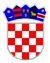 	REPUBLIKA HRVATSKAVUKOVARSKO-SRIJEMSKA ŽUPANIJAOPĆINA NEGOSLAVCIOpćinsko vijećeKLASA: 400-09/20-02/05URBROJ: 2196/06-02-20-01Negoslavci, 28.12.2020. godine	Na temelju 72. Zakona o komunalnom gospodarstvu („Narodne novine“ broj 68/18, 110/18 i 32/20) te članka 19., točke 2. Statuta Općine Negoslavci („Službeni vjesnik“ VSŽ broj 04/20), Općinsko vijeće Općine Negoslavci na svojoj redovnoj sjednici održanoj dana 28.12.2020. godine donosiProgram održavanja komunalne infrastrukture za 2021. godinuI	Programom se utvrđuje:opis i opseg poslova održavanja s procjenom pojedinih troškova po djelatnostima,iskaz financijskih sredstava potrebnih za ostvarivanje programa s naznakom izvora financiranja.	Ovim Programom se određuje održavanje objekata i komunalne infrastrukture na području Općine Negoslavci za slijedeće komunalne djelatnosti:odvodnja atmosferskih voda,održavanje i čišćenje javnih površina,održavanje nerazvrstanih cesta,održavanje pješačkih staza,održavanje javne rasvjete i potrošnjauređenje građevinskih objekata na području općineusluge tek. i investicijskog održavanja javne rasvjete.II	Sukladno točki I Program održavanja komunalne infrastrukture obuhvaća slijedeće djelatnosti:Uređenje centra općine- uređenje centra općine (izgradnja i projektna dokumentacija)	         550.000,00 knOdržavanje nerazvrstanih cesta- sanacija nerazvrstanih cesta(željeznička ulica) 			         600.000,00 knOdržavanje pješačkih staza- sanacija pješačkih staza 						         200.000,00 knUređenje groblja i parkinga na groblju 				         450.000,00 knOdržavanje javne rasvjete- usluge održavanja javne rasvjete 						50.000,00 knOdržavanje kanala odvodnje slivnih voda 				          200.000,00 knUKUPNO: 								      2.050.000,00 knIII	Financiranje programa predviđa se iz slijedećih izvora:prihod od komunalne naknade,prihod od naknade za korištenje javnih površina,rasporeda viškova iz ranijih godina,kapitalne pomoći iz državnog proračuna – PORLZ, PPNM projekti i EU fondovi,ostalih prihod iz proračuna.IV	Ovaj Program stupa na snagu dan nakon dana objave u Službenom glasniku Općine Negoslavci, a primjenjuje se od 01.01.2021. godine.Predsjednik Općinskog vijeća:Miodrag Mišanović